Supplementary materialsContentsFigure S1. Correlation matrix plot for habitat variables.Table S1. Results of stepwise model selection with Akaike information criterion (AIC) values.Table S2. Results of Generalised Liner Model (GLM) testing for the effect of habitat variables on occurrence of Wood Snipe.Table S3. Checklist of orders for invertebrates sampled at background and foraging sites.Table S4. Results of Generalised Liner Models (GLMs) testing for the effect of the total length of all soil macroinvertebrates and the total length of earthworms on whether the Wood Snipe foraging at sites during breeding season across the study area.Table S5. Total length of all the food resources in taxa sampled at sites.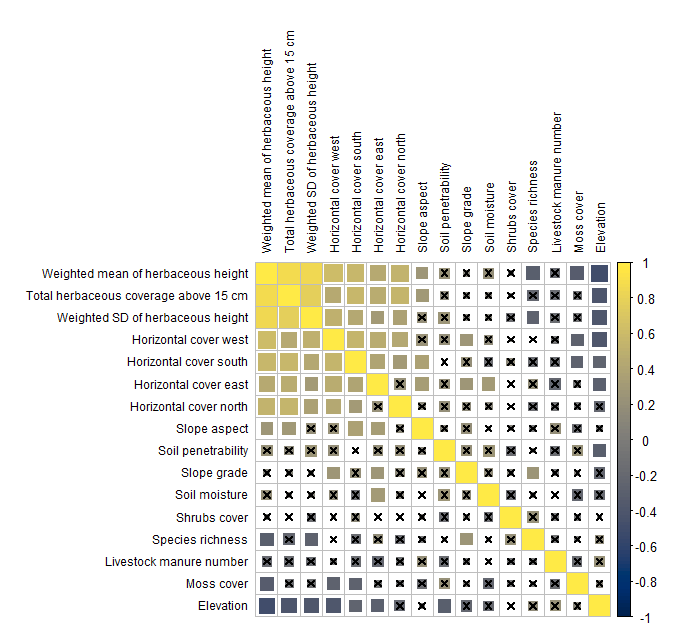 Figure S1. Correlation matrix plot. Colours and sizes of the squares indicates value of Pearson's r, while cross indicates insignificant correlation coefficients with significant level > 0.05.Table S1. Results of stepwise model selection with Akaike information criterion (AIC) values.a ELE, elevation; GRA, Slope grade; MOI, Soil moisture; PEN, Soil penetrability; LVS, Livestock manure number; cover15, Total herbaceous plant coverage in plot above 15 cm.Table S2. Results of Generalised Liner Model (GLM) testing for the effect of habitat variables, elevation, soil moisture and total herbaceous plant coverage above 15 cm on occurrence of Wood Snipe during breeding season across all sites of the study area. Significant effects are indicated in bold.Table S3. Checklist of orders for invertebrates sampled at background and foraging sites. Taxonomic classification based on the Integrated Taxonomic Information System (ITIS)a.a Retrieved [November 7th, 2022], from the Integrated Taxonomic Information System (ITIS) on-line database, www.itis.gov, CC0https://doi.org/10.5066/F7KH0KBKTable S4. Results of Generalised Liner Models (GLMs) testing for the effect of the total length of all soil macroinvertebrates and the total length of earthworms on whether the Wood Snipe foraging at sites during breeding season across the study area. Significant effects are indicated in bold.Table S5. Total length (in millimetre) of all the food resources in taxa sampled at sites. The name of quadrats indicates background sites (with initial B) and foraging sites (with initial W).RankModel structureaAICNote1ELE + MOI + I(MOI^2) + cover1575Best model2ELE + GRA + MOI + I(MOI^2) + cover15763ELE + GRA + MOI + I(MOI^2) + PEN + cover15774ELE + GRA + MOI + I(MOI^2) + PEN + log(LVS + 1) + cover1579Full modelModel termEstimateSEZ-valueP-valueELE-0.0090.004-2.190.028MOI7.3783.4592.130.033I(MOI^2)-1.8180.857-2.120.034cover150.0190.0141.330.185PHYLUMCLASSORDERAnnelidaClitellataHirudinidaOpisthoporaArthropodaArachnidaAraneaeChilopodaGeophilomorphaLithobiomorphaCollembolaCollembolaDiplopodaPolydesmidaInsectaColeopteraDipteraHemipteraHymenopteraLepidopteraMalacostracaIsopodaMolluscaGastropodaStylommatophoraModel termEstimateSEZ-valueP-valueTotal length of all soil macroinvertebratesTotal length of all soil macroinvertebratesTotal length of all soil macroinvertebratesTotal length of all soil macroinvertebratesTotal length of all soil macroinvertebratesTotal length0.0050.0022.150.031Total length of earthwormsTotal length of earthwormsTotal length of earthwormsTotal length of earthwormsTotal length of earthwormsTotal length0.0020.0040.540.590QuadratAraneaeHirudinidaColeopteraCollembolaDipteraGeophilomorphaOpisthoporaHemipteraHymenopteraIsopodaLepidopteraLithobiomorphaPolydesmidaStylommatophoraB1545525510B2882053810B31017422032010B479520B512203B61210140B710570B8325B920340B10231030B11540100B12601510651513B13111657B141488020B15122228157B16108B1710101086018B1856155523957B19108504B20501510403B217101255B2250203B23103435045B2435751280W1415593255177320W21123513W35446680W434686765W514158058W63530130510W710W84320502155W910221102015W1030202015W116255203023910W12424406252015W1327862714094056W1415310135W155035W16353308209012W171015185512320